Poniedziałek  27.04.2020r.Dzień dobry kochane dzieci i rodzice. W tym tygodniu rozmawiamy na temat „Duzi i mali obrońcy przyrody”. A temat na dzisiaj to „Potrafimy segregować śmieci”. Zapraszam do wspólnej zabawy.Na początek przeczytajcie dzieciom wiersz i obejrzyjcie przygotowane do niego ilustracje. Potem zadajcie dzieciom pytanie dotyczące wysłuchanego tekstu. Poniżej znajdują się obrazki do wiersza.„Michała rady na odpady” Magdalena Tokarczyk Drogie przedszkolaki dzisiaj się dowiecie jak segregować odpady będziecie. Michał Wam opowie, o tym doskonale, bo on w domu odpady segreguje wspaniale. Więc zaczynamy… i do kolorowych koszy kolejno wkładamy… Od czerwonego kosza rozpoczynamy, bo tam metale zawsze wrzucamy. Będą to puszki, zakrętki i kapsle. Nawet nie zaszkodzi jak drobny złom tam też ktoś włoży! Żółty kosz na tworzywa sztuczne jest przeznaczony. Więc plastikowe butelki, zakrętki, opakowania, jednorazowe torebki tam właśnie wrzucamy. A w nowych zasadach segregacji odpadów możemy metale i tworzywa sztuczne wrzucać do żółtego kosza razem. Teraz Wam trochę o niebieskim koszu opowiem. On jest na papier przeznaczony zatem pamiętaj , że gazety, kartony oraz czasopisma tam wrzucamy. Do zielonego kosza co zatem wkładamy? Wszystko co jest szklane i o tym pamiętamy! Więc do zielonego kosza na pewno trafiają: szklane butelki, szklanki, słoiki ale ceramiki i porcelany tam przedszkolaki już nie wrzucają! Bioodpady – co to takiego? To gałęzie, liście i trawa z ogrodu naszego. Na te odpady kosz też jest przygotowany i on brązowym kolorem jest oznakowany. Nie wiem czy wiecie, jest jeszcze kosz czarny lub szary. Tam trafiają pozostałe odpady nieposegregowane czyli resztki z obiadu, pieluchy, chusteczki wykorzystane. I to wszystko czego do pozostałych koszy wyrzucić nie zdołamy. Więc jeżeli chcecie moi drodzy koledzy… Dbać o czystość i zdrowie naszej planety – ZIEMI. Segregujcie odpady! To moja rada! A im więcej osób tych zasad będzie przestrzegało. To na naszej planecie wszystkim ludziom wspaniale będzie się żyło! Pytania do tekstu: 1. Kto daje dzieciom rady dotyczące segregacji odpadów? 2. O jakich kolorach koszy była mowa w wierszu? 3. Co wrzucamy do poszczególnych koszy? Ułóż to, co ja – zabawa matematyczna, układanie rytmów. Dajemy dziecku kolorowe zakrętki i układamy różne rytmy, np. jedna zakrętka, odstęp, dwie zakrętki; zakrętka czerwona, zakrętka niebieska. Zadaniem dziecka jest ułożenie rytmu według wzoru. Jeżeli nie posiadamy w domu zakrętek można użyć różnych innych przedmiotów.Poniżej znajdują się obrazki przedstawiające kosze na śmieci i emblematy z różnymi odpadami. Postarajcie się umieści odpady w odpowiednich koszach.„Czy dobrze segregujemy śmieci?” – udajcie się z dzieckiem w domu do miejsca, w którym znajdują się kosze do segregowania śmieci i sprawdźcie, czy robicie to prawidłowo.Karta pracy do uzupełnienia. Wykonaj polecenie i pokoloruj obrazek.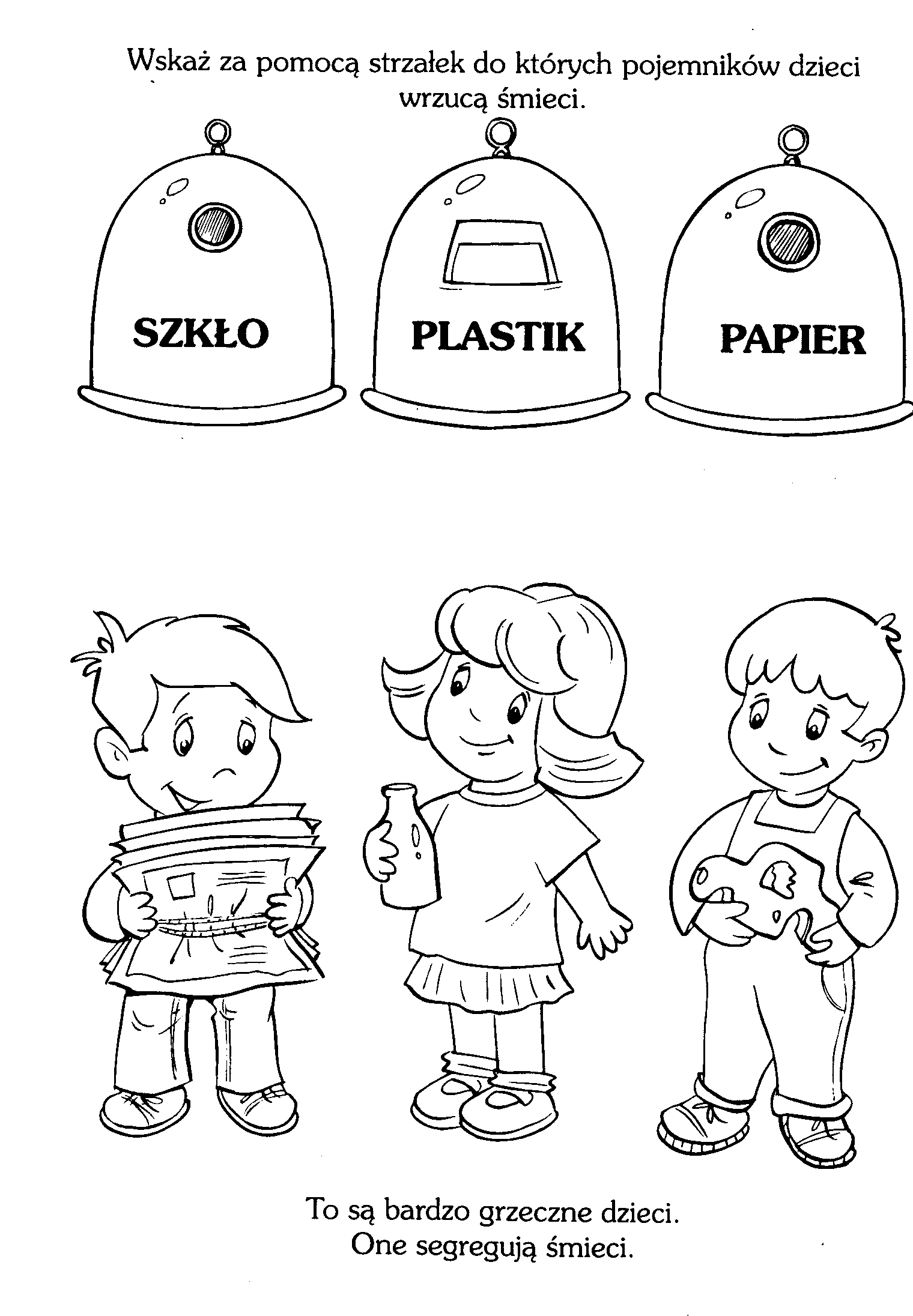 